MODELI I PREPORUKE ZA RAD U ŠKOLAMAMinistarstvo znanosti i obrazovanja objavilo je 29. kolovoza dokument pod nazivom Modeli i preporuke za rad u uvjetima povezanima s COVID-19 u pedagoškoj/školskoj godini2020./2021. u kojemu se predlažu modeli i nude preporuke za odgojno-obrazovni rad i izvođenje nastave u vrtićima i školama. Dokument se nadovezuje na mjere koje je predložila Radna skupina imenovana 7. kolovoza 2020., a koje su razrađene u dokumentu HZJZ-a Upute za sprječavanje i suzbijanje epidemije COVID-19 vezano za rad predškolskih ustanova, osnovnih i srednjih škola u školskoj godini 2020./2021. od 24. kolovoza 2020.UPUTE ZA RODITELJE/SKRBNIKE I UČENIKEOPĆE UPUTE:Odraslim osobama nije dozvoljen ulazak bez maske.Zabranjen je ulaz osobama koje su bolesne ili u samoizolaciji.U školu učenici dolaze sami ili u pratnji 1 roditelja/skrbnika koji ne smije ulaziti u školu, već dijete predaje/preuzima na ulazu.Učenicima nižih razreda roditelji/skrbnici trebaju mjeriti temperaturu svaki dan i zapisati u bilježnicu koju dijete nosi sa sobom i daje na uvid učitelju.Učenici viših razreda samostalno mjere temperaturu.U slučaju povišene temperature (37,3°C i veća) učenici ne smiju dolaziti u školu, već se trebaju javiti ravnateljici/stručnoj službi škole i izabranom pedijatru/liječniku obiteljske medicine radi odluke o testiranju i liječenju djeteta.Za učenike nižih razreda preporučljivo je često pranje ruku, dok je za učenike viših razreda preporuka dezinficiranje ruku. U svim učionicama su stavljeni dezinficijensi, kao i u svim sanitarnim čvorovima i na ulazima u školu.ULAZ U ŠKOLU:U školu će se ulaziti na dva ulaza: iz dvorišta (južni ulaz) ulaze učenici koji dolaze u školu bez organiziranog prijevoza, a sjeverni ulaz koriste učenici putnici. Učenici razredne nastave ulaze u školu prema rasporedu (vidi tablicu).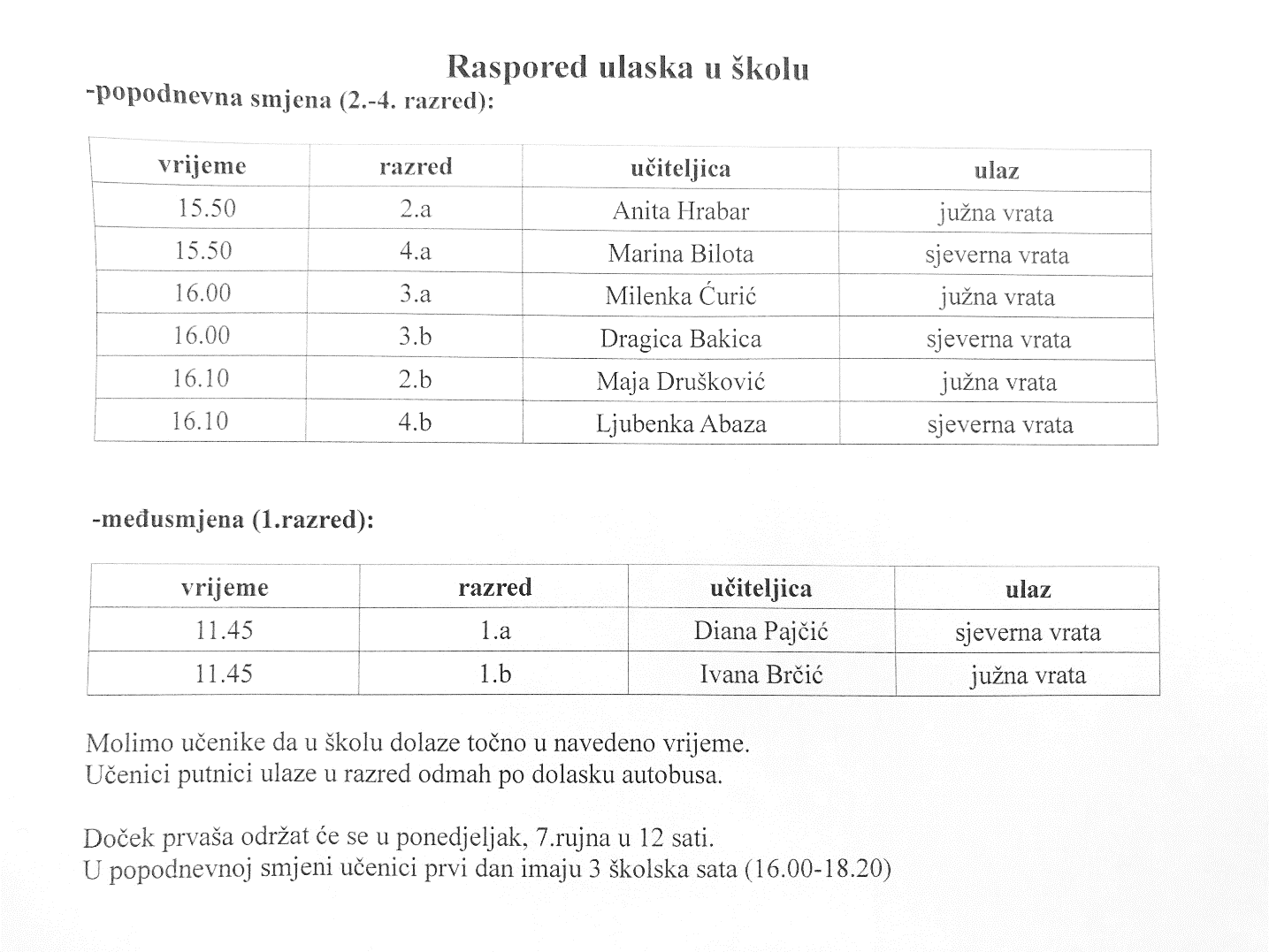 Učenici istog odjeljenja ne smiju se miješati s ostalima te je pred ulazima potrebno držati fizički razmak minimalno 1,5 m. Ulazi se tek kada učitelj pozove učenike, nikako sami. Na ulazima će biti ostavljene dezobarijere za obuću, a nakon ulaska potrebno je odmah dezinficirati ruke. Nastava će se odvijati za svaki razredni odjel u istoj učionici tijekom dana, dakle, učenici ne napuštaju dodijeljene im učionice.Nakon ulaska u školu, učenici prolaze uvijek desnom stranom hodnika jedni iza drugih, nikako u grupi. Odlazak u wc je moguć pojedinačno. Ako se dogodi da je više učenika na hodniku, moraju se držati distance i čekati u redu.MODEL NASTAVE I SATNICAOsnovna škola kralja Zvonimira odabrala je dominantno Model A, s elementima modela C (nastava na daljinu) odnosno odvijanje redovite nastave u prostorijama škole, uz poštivanje fizičkog razmaka. Učenici viših razreda i svi učitelji nosit će maske. Škola je kupila svima po dvije perive maske.Satovi će biti skraćeni na 40 minuta, a veliki odmor na 15 minuta. Tijekom velikog odmora nema izlaženja iz škole te molimo roditelje/skrbnike i učenike da nose sa sobom marendu. Raspored će dobiti učenici prvi dan škole, kako i udžbenike i radne bilježnice. 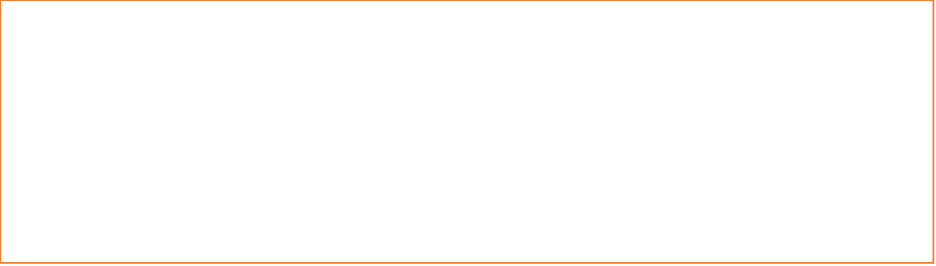 RASPORED I PRIJEVOZ UČENIKA ZA PRVI ŠKOLSKI DANVAŽNO! Prvi radni dan svi učenici će imati tri školska sata, dva s razrednikom, a treći sat s nekim od učitelja.  Prijevoz učenika će biti 10 minuta po završetku trećeg sata.RASPORED I PRIJEVOZ UČENIKAPOJAŠNJENJE TABLICE:U jutarnju smjenu dolaze učenici predmetne nastave -  6. , 7. i 8. razredi. Za njih nastava počinje u matičnoj školi u Segetu Donjem u 7:30 sati, a nastava traje do 11:20 sati. Učenici iz Seget Vranjice čekaju prijevoz u 6:45 sati, a učenici putnici iz Bristivice u 6:30 sati, kako bi djeca mogla ulaziti u dvije grupe. Po završetku nastave, autobus će čekati učenike koji kreće prema Seget Vranjici i Bristivici u 11:30 sati. U međusmjenu dolaze učenici 1. i 5. razreda s početkom u 11:45 sati, a nastava traje do 15:40 sati. Autobus iz Seget Vranjice polazi u 11:00 sati, a iz Bristivice u 10:45 sati, a povratak je odmah nakon škole u 15:50. U popodnevnu smjenu dolaze učenici razredne nastave – 2.,3. i 4. razredi. Nastava počinje u 16 sati, a završava u 19:05 sati. Imaju najviše 4 školska sata. Autobus iz Seget Vranjice polazi u 15:15 sati, a iz Bristivice u 15:00 sati, a povratak je odmah nakon škole u 19:15. Molimo roditelje i učenike koji putuju iz Bristivice i Prapatnice, obzirom da će biti angažiran veći autobus, da čekaju autobus na glavnim stanicama uz glavnu cestu. Svi putnici u autobusu trebaju nositi maske, trebaju poštovati propisani razmak, sjediti uvijek na istom sjedalu (učenici iz iste obitelji mogu sjediti skupa). Prema popisu putnika prijevoznik će odrediti sjedala.Ravnatelj:Dominik Matković, prof.JUTARNJA SMJENAMEĐUSMJENAMEĐUSMJENAPOPODNEVNA SMJENA6., 7. i 8. razredi1. razred5. razred2.,3. i 4. razredi7:30 – 9:4012:00 – 12:3011:45 – 13:5516:00 – 18:20JUTARNJA SMJENAJUTARNJA SMJENAMEĐUSMJENAMEĐUSMJENAPOPODNEVNA SMJENAPOPODNEVNA SMJENA6., 7. i 8. razredi6., 7. i 8. razredi1. razred5. razred2.,3. i 4. razredi.2.,3. i 4. razredi.7:30 – 8:107:30 – 8:1011:45 – 12:2511:45 – 12:2516:00 – 16:4016:00 – 16:408:15 – 8:558:15 – 8:5512:30 – 13:1012:30 – 13:1016:45 – 17:2516:45 – 17:259:00 – 9:409:00 – 9:40VELIKI ODMOR13:15 – 13:55VELIKI ODMORVELIKI ODMORVELIKI ODMORVELIKI ODMOR13:25 – 14:05VELIKI ODMOR17:40 -18:2017:40 -18:209:55 – 10:359:55 – 10:3514:10 – 14:5014:10 – 14:5018:25 – 19:0518:25 – 19:0510:40 – 11:2010:40 – 11:2014:55 – 15:4014:55 – 15:40PRIJEVOZ UČENIKA DO MATIČNE ŠKOLEPRIJEVOZ UČENIKA DO MATIČNE ŠKOLEPRIJEVOZ UČENIKA DO MATIČNE ŠKOLEPRIJEVOZ UČENIKA DO MATIČNE ŠKOLEPRIJEVOZ UČENIKA DO MATIČNE ŠKOLEPRIJEVOZ UČENIKA DO MATIČNE ŠKOLESEGET VRANJICABRISTIVICASEGET VRANJICABRISTIVICASEGET VRANJICABRISTIVICA6:456:3011:0010:4515:1515:00PRIJEVOZ UČENIKA IZ MATIČNE ŠKOLEPRIJEVOZ UČENIKA IZ MATIČNE ŠKOLEPRIJEVOZ UČENIKA IZ MATIČNE ŠKOLEPRIJEVOZ UČENIKA IZ MATIČNE ŠKOLEPRIJEVOZ UČENIKA IZ MATIČNE ŠKOLEPRIJEVOZ UČENIKA IZ MATIČNE ŠKOLESEGET VRANJICABRISTIVICASEGET VRANJICABRISTIVICASEGET VRANJICABRISTIVICA11:3011:3015:5015:5019:1519:15